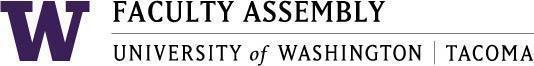 AgendaFaculty Affairs Committee MeetingDecember 12, 2022 / 12:30pm-1:20 p.m. Dawn Lucien Boardroom GWP 320Recording Permissions/Consent [2 mins]Approval of minutes from last month [3 mins]Minutes from 11/14/2022Update from Non-Tenure Track Faculty Forum [15 mins]Faculty Workload Resolution Update, Status and Next Steps [15 mins]International Faculty Support [15 mins]Process for acquiring data on experiences of international facultyWho should we be outreaching toWhat type of information are we seekingHow will the information be used to support international faculty at UWTOther steps to take?Timeline for data acquisition and report writingOptional zoom connection:Join Zoom MeetingJoin Zoom Meetinghttps://washington.zoom.us/j/99011957851 [washington.zoom.us]Dial by your location        +1 253 215 8782 US (Tacoma)        +1 206 337 9723 US (Seattle)Meeting ID: 990 1195 7851